Григорий Геннадьевич Григорьев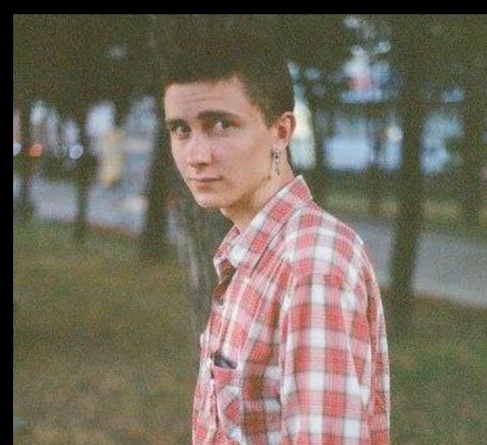 Родился 21 апреля 1992 г. в посёлке Красный Октябрь Владимирской областиОбразование2017 г. окончил магистратуру факультета антропологии Европейского университета в Санкт-Петербурге с присвоением квалификации магистр культурной антропологии2015 г. окончил бакалаврскую программу Центра Изучения Религий, Российского Государственного Гуманитарного Университета по специальности «религиоведение»Владение иностранными языкамиАнглийский свободныйФранцузский базовыйНемецкий базовыйАспирантураОчная 2017 – 2020Отдел МАЭ РАНОтдел этнографии Кавказа. Заведующая отделом к.и.н. Е.Л. КапустинаНаучный руководительк.и.н. С.А. ШтырковТема научно-исследовательской работыОбразы дагестанских героев Гражданской войны (1917-1922) на Северном Кавказе и механизмы конструирования этнических, социополитических и религиозных идентичностей в современном Дагестане Научные публикацииGrigory Grigoryev. Bachal Ísu: the Symbolism of St. Patrick’s Crosier in Early-Medieval Irish Hagiography // Studia Celtica Fennica No. XIV 2017, С. 73-86Участие в научных конференциях, школах, семинарах2014 сентябрь, Societas Celto-Slavica 7th Colloquium, университет Бангора, Уэльс. Saint’s staffs in Early-Medieval Irish Hagiography2015 июль, 29 th Conference of Medievalists, Университетский колледж Дублина, Ирландия. Staff associated motifs in St. Patrick's Early-Medieval Irish Hagiography2016 август, Societas Celtologica Nordica, XV Международный симпозиум, Хельсинки.Bachal Ísu: the Symbolism of St. Patrick’s Crosier in Early-Medieval Irish Hagiography2017 ноябрь, форум «Большой Кавказ: пространство взаимодействия цивилизаций и народов», Южный Федеральный Университет, Ростов-на-Дону. Доклад «Конструирование исторического знания в селе Акуша, Республика Дагестан»2017 ноябрь, конференция «Проблемы идентичности в контексте мирового опыта», РАН, Москва. Доклад: «Память о Гражданской войне (1917-1922) как ресурс для конструирования идентичности в селе Акуша, Республика Дагестан»Полевая работаИюль – август 2017 Грузия, Хевсуретия, Ликокское ущелье.Июль – август 2016 Дагестан, Акушинский район, Махачкала, Дербент